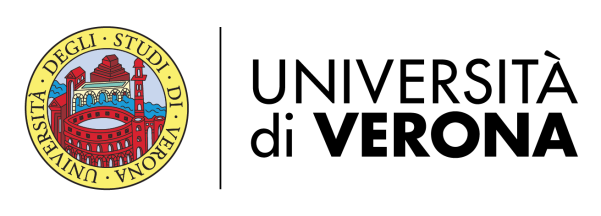 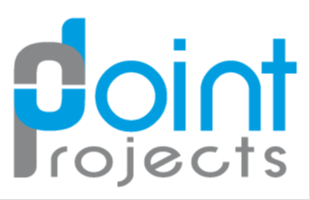 Bando di AteneoJoint Projects2018Facsimile della scheda di presentazionedelle proposte di progettoIl sistema di presentazione delle proposte on line consente di trasmettere ufficialmente la Domanda di Finanziamento per il Bando Joint Projects 2018. Tale procedura richiede l’inserimento dei dati generali relativi alla proposta, compilata in lingua inglese.Si ricorda che per ogni punto in compilazione il salvataggio provvisorio avviene cliccando sul tasto SALVA.E' possibile fare il Controllo e chiusura in qualsiasi momento. La chiusura definitiva avviene solo su richiesta.Solo alla chiusura definitiva non sarà più possibile modificare la domanda.Si raccomanda vivamente di rispettare il numero massimo di caratteri (spazi inclusi) imputabili nella scheda, in modo da rendere agevole la successiva procedura di valutazione dei progetti. In ogni caso è possibile inserire immagini e grafici.Nel ricordare di leggere con attenzione ogni descrizione relativa ai campi da compilare, si invita a contattare il Liaison Office di Ateneo per eventuali richieste di chiarimento in merito alla compilazione scrivere a:sviluppo.ricerca@ateneo.univr.it Per consulenza di tipo tecnico scrivere a:univerona@cineca.it PROJECT DETAILSSTAFFPARTNERSPROJEC DESCRIPTIONBUDGETADDITIONAL INFORMATIONPartner's availability funds only for PROs and NOProfitATTENZIONE: COMPILARE SOLO SE FRA I PARTNER SONO PRESENTI ENTI PUBBLICI DI RICERCA E/O ENTI NO PROFITGli Enti pubblici di ricerca (CNR, IRCSS, CRA, ecc.) e gli Enti pubblici no-profit (Enti locali, associazioni, fondazioni, ecc.) coinvolti come partner finanziari dovranno obbligatoriamente allegare alla domanda di partecipazione l'impegno di spesa o documento equivalente che attesti la piena disponibilità dei fondi di cofinanziamento non vincolati ad altri progetti o iniziative.Property transfer agreement of new equipmentATTENZIONE: COMPILARE SOLO SE IL PARTNER INTENDE CEDERE ALL'UNIVERSITA’ DI VERONA LA PROPRIETA' DI NUOVE ATTREZZATURE ACQUISTATE PER IL PROGETTOIl partner che intende avvalersi dell'opzione prevista dall’art. 4 comma 4 del bando relativa all'aumento della percentuale dal 20% al 50% della stima del valore d’uso di nuove attrezzature acquisite per il progetto, dovrà obbligatoriamente allegare un documento relativo alla decisione di cedere la proprietà del bene all'Università di Verona, una volta che il progetto sarà terminato.IPR and Spin OffQualora fra i risultati del progetto si pervenga ad un brevetto o ad uno spin off è opportuno selezionare una o entrambe le voci. In questo modo saranno considerati i costi sostenuti per la predisposizione di domande di brevetto (ricerca di anteriorità, deposito nazionale, PCT, ecc., attività di licensing, ecc.) fino ad un massimo di 5.000,00 Euro e/o la costituzione di spin off accademici fino ad un massimo di 5.000,00 Euro a progetto (studi di settore e fattibilità, business plan, piano di marketing, consulenza per la stesura atto costitutivo, statuto e patti parasociali, spese notarili, ecc.) Si informa che gli importi sono fra loro cumulabili fino ad un massimo di 10.000,00 Euro e si fa presente che tale contributo sarà corrisposto solo nel caso in cui si costituisca lo spin off e/o vengano effettivamente sostenute spese per la predisposizione di domande di brevetto entro 6 mesi dal termine del progetto congiunto.REQUIRED DECLARATIONIn qualità di Coordinatore scientifico DICHIARO: 1. di essere a conoscenza ed accettare integralmente tutte le prescrizioni contenute nel bando nonché nella relativa modulistica; 2. che NON SUSSISTONO SITUAZIONI DI CONFLITTO DI INTERESSI tra il/la medesimo/a e la/le società partner del Joint Project, né altre circostanze in contrasto con le norme contenute nella Legge c.d. Anticorruzione del 27 maggio 2015, n. 69 "Disposizioni in materia di delitti contro la pubblica amministrazione, di associazioni di tipo mafioso e di falso in bilancio" e quanto previsto all’art. 7* del "Codice Etico dell'Università degli Studi di Verona".3. di essere edotto, ai sensi dell'art. 13 del D.lgs 196 del 2003, che i dati personali contenuti nella presente dichiarazione saranno trattati, anche con strumenti informatici, esclusivamente nell'ambito del procedimento per il quale la presente dichiarazione viene resa; 4. di accettare che tutte le comunicazioni da parte dell'Ateneo siano trasmesse all'indirizzo di posta istituzionale del Coordinatore Scientifico (nome.cognome@univr.it); 5. di essere consapevole che la collaborazione che si instaurerà a seguito del finanziamento del progetto dovrà essere attuata tramite apposita convenzione avente ad oggetto il programma di ricerca concordato (Accordo di Collaborazione per la realizzazione del progetto congiunto predisposto dall'Area Ricerca - Liaison Office);6. di accettare che Il contributo assicurato dal Bilancio dell'Amministrazione Centrale dell'Università a titolo di cofinanziamento, venga messo a disposizione, in caso di trasferimento o cessazione dell'attività del responsabile scientifico, nel suo intero ammontare esclusivamente a seguito della stipula dell'accordo di collaborazione debitamente repertoriato dal Dipartimento ed alla comunicazione da parte degli uffici competenti del Codice Unico Progetto (CUP);7. di accettare, in caso di finanziamento, che l'Università di Verona possa rendere pubblico il titolo del progetto, una breve descrizione e il finanziamento assegnato, per scopi accademici e amministrativi. 8. di selezionare SI per accettare le suddette condizioni. (*) Art. 7 del "Codice Etico dell'Università degli Studi di Verona" Si ha conflitto di interessi quando l'interesse privato o professionale di un componente dell’Università di Verona, ad esclusione dello studente in quanto discente, contrasti realmente o potenzialmente con l’interesse, non solo economico, dell’Ateneo stesso. Tale conflitto riguarda anche i rapporti esterni di lavoro con enti di formazione o Università potenzialmente concorrenti. il conflitto di interessi si realizza anche nelle situazioni in cui il comportamento di un componente dell'Università di Verona possa favorire l’interesse privato di terzi con i quali abbia rapporti professionali o relazioni familiari.Il componente dell’Università di Verona, che abbia interessi in conflitto con quelli del proprio Ateneo, deve darne immediata notizia agli organi competenti e attenersi alla decisione da questi assunta, nel frattempo astenendosi dall’attività conflittuale.Project managerProject managerIn questa sezione vengono precaricati i dati del Responsabile Scientifico presenti in archivio al momento della registrazione. Si prega di controllare e, in caso di anomalie, scrivere una mail a univerona@cineca.it In questa sezione vengono precaricati i dati del Responsabile Scientifico presenti in archivio al momento della registrazione. Si prega di controllare e, in caso di anomalie, scrivere una mail a univerona@cineca.it Full namePositionFull ProfessorAssociate ProfessorAssistant ProfessorTemporary assistant professorDepartment/CenterProject manager SSDFunding Scheme Selezionare solo una delle due linee di finanziamento. Si ricorda che per ciascuna proposta di progetto congiunto il finanziamento richiesto all'Amministrazione Centrale dell’Università:non può essere inferiore a € 15.000,00 e superiore a € 50.000,00 se il progetto è in partnership con imprese e/o Enti pubblici di ricerca il finanziamento;non può essere superiore a € 20.000,00 se il progetto è in partnership con con Enti privati o pubblici no profit.LINEA 1: progetti di ricerca congiunti con imprese costituite nelle diverse forme giuridiche e/o con gli enti pubblici di ricerca. Altre Università, italiane e straniere, e spin-off di Ateneo possono partecipare solo come partner scientifici.LINEA 2: progetti di ricerca congiunti con Enti privati o pubblici no profit. Altre Università, italiane e straniere, e spin-off di Ateneo possono partecipare solo come partner scientifici.Main data Main data Title of the Project (in inglese)Titolo del progetto (in italiano)AcronymDurationOne yearTwo yearThree yearType of researchIndustrial research (Ricerca applicata/industriale)Precompetitive research (Sviluppo pre-competitivo)Basic research (Ricerca di base)SSD related to the projectERC ERC ERC La selezione di uno o più ERC consente alla piattaforma di associare in modo più efficace i revisori per la valutazione. È necessario inserire almeno un ERCLa selezione di uno o più ERC consente alla piattaforma di associare in modo più efficace i revisori per la valutazione. È necessario inserire almeno un ERCLa selezione di uno o più ERC consente alla piattaforma di associare in modo più efficace i revisori per la valutazione. È necessario inserire almeno un ERC1.2.3.1.2.3.KeywordsKeywordsKeywordsInserire obbligatoriamente almeno 3 parole chiave proposte in automatico dal sistema e collegate ai settori ERC selezionati.È possibile inserire fino ad un massimo di 3 parole chiave libere, fino al raggiungimento delle 6 parole chiave richieste dal bando.Inserire obbligatoriamente almeno 3 parole chiave proposte in automatico dal sistema e collegate ai settori ERC selezionati.È possibile inserire fino ad un massimo di 3 parole chiave libere, fino al raggiungimento delle 6 parole chiave richieste dal bando.Inserire obbligatoriamente almeno 3 parole chiave proposte in automatico dal sistema e collegate ai settori ERC selezionati.È possibile inserire fino ad un massimo di 3 parole chiave libere, fino al raggiungimento delle 6 parole chiave richieste dal bando.1.2.3.4.5.6.Academic staffAcademic staffAcademic staffAcademic staffAcademic staffAcademic staffL'inserimento di personale dell'Ateneo avviene cliccando su "INSERISCI" e cercando il nominativo per Cognome. Si procede con la selezione del nominativo e con l'inserimento cliccando "Inserisci". A questo punto è possibile associare alla persona un allegato Curriculum Vitae precedentemente caricato e salvarlo cliccando "Salva". Per poter caricare gli allegati/curriculum da selezionare andare alla voce "Allegati" nel menù di sinistra ed effettuare l'upload. Si consiglia di inserire una didascalia dell'allegato che richiami il contenuto, perché è la descrizione che il sistema pone in tendina alla colonna Curriculum Vitae. Ad esempio "CV cognome nome".L'inserimento di personale dell'Ateneo avviene cliccando su "INSERISCI" e cercando il nominativo per Cognome. Si procede con la selezione del nominativo e con l'inserimento cliccando "Inserisci". A questo punto è possibile associare alla persona un allegato Curriculum Vitae precedentemente caricato e salvarlo cliccando "Salva". Per poter caricare gli allegati/curriculum da selezionare andare alla voce "Allegati" nel menù di sinistra ed effettuare l'upload. Si consiglia di inserire una didascalia dell'allegato che richiami il contenuto, perché è la descrizione che il sistema pone in tendina alla colonna Curriculum Vitae. Ad esempio "CV cognome nome".L'inserimento di personale dell'Ateneo avviene cliccando su "INSERISCI" e cercando il nominativo per Cognome. Si procede con la selezione del nominativo e con l'inserimento cliccando "Inserisci". A questo punto è possibile associare alla persona un allegato Curriculum Vitae precedentemente caricato e salvarlo cliccando "Salva". Per poter caricare gli allegati/curriculum da selezionare andare alla voce "Allegati" nel menù di sinistra ed effettuare l'upload. Si consiglia di inserire una didascalia dell'allegato che richiami il contenuto, perché è la descrizione che il sistema pone in tendina alla colonna Curriculum Vitae. Ad esempio "CV cognome nome".L'inserimento di personale dell'Ateneo avviene cliccando su "INSERISCI" e cercando il nominativo per Cognome. Si procede con la selezione del nominativo e con l'inserimento cliccando "Inserisci". A questo punto è possibile associare alla persona un allegato Curriculum Vitae precedentemente caricato e salvarlo cliccando "Salva". Per poter caricare gli allegati/curriculum da selezionare andare alla voce "Allegati" nel menù di sinistra ed effettuare l'upload. Si consiglia di inserire una didascalia dell'allegato che richiami il contenuto, perché è la descrizione che il sistema pone in tendina alla colonna Curriculum Vitae. Ad esempio "CV cognome nome".L'inserimento di personale dell'Ateneo avviene cliccando su "INSERISCI" e cercando il nominativo per Cognome. Si procede con la selezione del nominativo e con l'inserimento cliccando "Inserisci". A questo punto è possibile associare alla persona un allegato Curriculum Vitae precedentemente caricato e salvarlo cliccando "Salva". Per poter caricare gli allegati/curriculum da selezionare andare alla voce "Allegati" nel menù di sinistra ed effettuare l'upload. Si consiglia di inserire una didascalia dell'allegato che richiami il contenuto, perché è la descrizione che il sistema pone in tendina alla colonna Curriculum Vitae. Ad esempio "CV cognome nome".L'inserimento di personale dell'Ateneo avviene cliccando su "INSERISCI" e cercando il nominativo per Cognome. Si procede con la selezione del nominativo e con l'inserimento cliccando "Inserisci". A questo punto è possibile associare alla persona un allegato Curriculum Vitae precedentemente caricato e salvarlo cliccando "Salva". Per poter caricare gli allegati/curriculum da selezionare andare alla voce "Allegati" nel menù di sinistra ed effettuare l'upload. Si consiglia di inserire una didascalia dell'allegato che richiami il contenuto, perché è la descrizione che il sistema pone in tendina alla colonna Curriculum Vitae. Ad esempio "CV cognome nome".n.Last nameFirst namePositionDepartmentCurriculum vitaePHD Students and Research FellowsPHD Students and Research FellowsPHD Students and Research FellowsPHD Students and Research FellowsPHD Students and Research FellowsPHD Students and Research FellowsL'inserimento di dottorandi o assegnisti di ricerca già presenti nell'anagrafe del personale dell'Ateneo avviene cliccando su "INSERISCI" e cercando il nominativo per Cognome. Si procede con la selezione del nominativo e con l'inserimento cliccando "Inserisci". Per poter caricare gli allegati/curriculum da selezionare andare alla voce "Allegati" nel menù di sinistra ed effettuare l'upload. Si consiglia di inserire una didascalia dell'allegato che richiami il contenuto, perché è la descrizione che il sistema pone in tendina alla colonna Curriculum Vitae. Ad esempio "CV cognome nome".Qualora si intenda bandire una borsa di dottorato o un assegno di ricerca si prega di compilare la sezione "Other personnel of Verona University" e scrivere "TO ASSIGN" nel campo "Last name". Successivamente selezionare "Borsista di ricerca" o "Assegnista di ricerca".L'inserimento di dottorandi o assegnisti di ricerca già presenti nell'anagrafe del personale dell'Ateneo avviene cliccando su "INSERISCI" e cercando il nominativo per Cognome. Si procede con la selezione del nominativo e con l'inserimento cliccando "Inserisci". Per poter caricare gli allegati/curriculum da selezionare andare alla voce "Allegati" nel menù di sinistra ed effettuare l'upload. Si consiglia di inserire una didascalia dell'allegato che richiami il contenuto, perché è la descrizione che il sistema pone in tendina alla colonna Curriculum Vitae. Ad esempio "CV cognome nome".Qualora si intenda bandire una borsa di dottorato o un assegno di ricerca si prega di compilare la sezione "Other personnel of Verona University" e scrivere "TO ASSIGN" nel campo "Last name". Successivamente selezionare "Borsista di ricerca" o "Assegnista di ricerca".L'inserimento di dottorandi o assegnisti di ricerca già presenti nell'anagrafe del personale dell'Ateneo avviene cliccando su "INSERISCI" e cercando il nominativo per Cognome. Si procede con la selezione del nominativo e con l'inserimento cliccando "Inserisci". Per poter caricare gli allegati/curriculum da selezionare andare alla voce "Allegati" nel menù di sinistra ed effettuare l'upload. Si consiglia di inserire una didascalia dell'allegato che richiami il contenuto, perché è la descrizione che il sistema pone in tendina alla colonna Curriculum Vitae. Ad esempio "CV cognome nome".Qualora si intenda bandire una borsa di dottorato o un assegno di ricerca si prega di compilare la sezione "Other personnel of Verona University" e scrivere "TO ASSIGN" nel campo "Last name". Successivamente selezionare "Borsista di ricerca" o "Assegnista di ricerca".L'inserimento di dottorandi o assegnisti di ricerca già presenti nell'anagrafe del personale dell'Ateneo avviene cliccando su "INSERISCI" e cercando il nominativo per Cognome. Si procede con la selezione del nominativo e con l'inserimento cliccando "Inserisci". Per poter caricare gli allegati/curriculum da selezionare andare alla voce "Allegati" nel menù di sinistra ed effettuare l'upload. Si consiglia di inserire una didascalia dell'allegato che richiami il contenuto, perché è la descrizione che il sistema pone in tendina alla colonna Curriculum Vitae. Ad esempio "CV cognome nome".Qualora si intenda bandire una borsa di dottorato o un assegno di ricerca si prega di compilare la sezione "Other personnel of Verona University" e scrivere "TO ASSIGN" nel campo "Last name". Successivamente selezionare "Borsista di ricerca" o "Assegnista di ricerca".L'inserimento di dottorandi o assegnisti di ricerca già presenti nell'anagrafe del personale dell'Ateneo avviene cliccando su "INSERISCI" e cercando il nominativo per Cognome. Si procede con la selezione del nominativo e con l'inserimento cliccando "Inserisci". Per poter caricare gli allegati/curriculum da selezionare andare alla voce "Allegati" nel menù di sinistra ed effettuare l'upload. Si consiglia di inserire una didascalia dell'allegato che richiami il contenuto, perché è la descrizione che il sistema pone in tendina alla colonna Curriculum Vitae. Ad esempio "CV cognome nome".Qualora si intenda bandire una borsa di dottorato o un assegno di ricerca si prega di compilare la sezione "Other personnel of Verona University" e scrivere "TO ASSIGN" nel campo "Last name". Successivamente selezionare "Borsista di ricerca" o "Assegnista di ricerca".L'inserimento di dottorandi o assegnisti di ricerca già presenti nell'anagrafe del personale dell'Ateneo avviene cliccando su "INSERISCI" e cercando il nominativo per Cognome. Si procede con la selezione del nominativo e con l'inserimento cliccando "Inserisci". Per poter caricare gli allegati/curriculum da selezionare andare alla voce "Allegati" nel menù di sinistra ed effettuare l'upload. Si consiglia di inserire una didascalia dell'allegato che richiami il contenuto, perché è la descrizione che il sistema pone in tendina alla colonna Curriculum Vitae. Ad esempio "CV cognome nome".Qualora si intenda bandire una borsa di dottorato o un assegno di ricerca si prega di compilare la sezione "Other personnel of Verona University" e scrivere "TO ASSIGN" nel campo "Last name". Successivamente selezionare "Borsista di ricerca" o "Assegnista di ricerca".n.Last nameFirst namePositionDepartmentCurriculum vitaeOther personnel of Verona UniversityOther personnel of Verona UniversityOther personnel of Verona UniversityOther personnel of Verona UniversityOther personnel of Verona UniversityOther personnel of Verona UniversityIn caso di nominativo da assegnare scrivere "TO ASSIGN" nel campo "Last name".Per poter caricare gli allegati/curriculum da selezionare andare alla voce "Allegati" nel menù di sinistra ed effettuare l'upload.Si consiglia di inserire una didascalia dell'allegato che richiami il contenuto, perché è la descrizione che il sistema pone in tendina alla colonna Curriculum Vitae. Ad esempio "CV cognome nome".In caso di nominativo da assegnare scrivere "TO ASSIGN" nel campo "Last name".Per poter caricare gli allegati/curriculum da selezionare andare alla voce "Allegati" nel menù di sinistra ed effettuare l'upload.Si consiglia di inserire una didascalia dell'allegato che richiami il contenuto, perché è la descrizione che il sistema pone in tendina alla colonna Curriculum Vitae. Ad esempio "CV cognome nome".In caso di nominativo da assegnare scrivere "TO ASSIGN" nel campo "Last name".Per poter caricare gli allegati/curriculum da selezionare andare alla voce "Allegati" nel menù di sinistra ed effettuare l'upload.Si consiglia di inserire una didascalia dell'allegato che richiami il contenuto, perché è la descrizione che il sistema pone in tendina alla colonna Curriculum Vitae. Ad esempio "CV cognome nome".In caso di nominativo da assegnare scrivere "TO ASSIGN" nel campo "Last name".Per poter caricare gli allegati/curriculum da selezionare andare alla voce "Allegati" nel menù di sinistra ed effettuare l'upload.Si consiglia di inserire una didascalia dell'allegato che richiami il contenuto, perché è la descrizione che il sistema pone in tendina alla colonna Curriculum Vitae. Ad esempio "CV cognome nome".In caso di nominativo da assegnare scrivere "TO ASSIGN" nel campo "Last name".Per poter caricare gli allegati/curriculum da selezionare andare alla voce "Allegati" nel menù di sinistra ed effettuare l'upload.Si consiglia di inserire una didascalia dell'allegato che richiami il contenuto, perché è la descrizione che il sistema pone in tendina alla colonna Curriculum Vitae. Ad esempio "CV cognome nome".In caso di nominativo da assegnare scrivere "TO ASSIGN" nel campo "Last name".Per poter caricare gli allegati/curriculum da selezionare andare alla voce "Allegati" nel menù di sinistra ed effettuare l'upload.Si consiglia di inserire una didascalia dell'allegato che richiami il contenuto, perché è la descrizione che il sistema pone in tendina alla colonna Curriculum Vitae. Ad esempio "CV cognome nome".n.Last nameFirst namePositionDepartmentCurriculum vitaeMain partnerMain partnerType of partnerImprese costituite a vario titolo in forma societaria (srl, spa, snc)Enti Pubblici di ricerca (CNR, IRCSS, CRA, ecc.)Enti privati o pubblici no profit (Enti locali, associazioni, fondazioni, ecc.) Name of partnerVAT (P. IVA)Registered office (sede legale)Actual place of business (sede operativa)Authorized representative (Last name and first name)Partner supervisor (Last name and first name)Partner supervisor’s emailAdditional PartnersAdditional PartnersAdditional PartnersAdditional PartnersAdditional PartnersAdditional PartnersAdditional PartnersATTENZIONE: per gli Enti pubblici di ricerca (CNR, IRCSS, CRA, IIT ecc.) e gli Enti pubblici no-profit (Enti locali, associazioni, fondazioni, ecc.) coinvolti come partner finanziari si dovrà obbligatoriamente allegare l'impegno di spesa o un documento equivalente che attesti la piena disponibilità dei fondi di cofinanziamento non vincolati ad altri progetti o iniziative. Per le altre Università e gli spin off di Ateneo si ricorda che possono partecipare in qualità di partner scientifici ma i loro apporti economico-finanziari o figurativi non saranno conteggiati ai fini della costituzione del costo totale del progetto. Se il numero dei partner è superiore a 4 si informa che dopo aver inserito il 4° riferimento si deve premere il pulsante aggiorna. Il sistema creerà altre righe vuote e sarà quindi possibile inserire nuovi partner oltre al quarto fino ad esaurimento.ATTENZIONE: per gli Enti pubblici di ricerca (CNR, IRCSS, CRA, IIT ecc.) e gli Enti pubblici no-profit (Enti locali, associazioni, fondazioni, ecc.) coinvolti come partner finanziari si dovrà obbligatoriamente allegare l'impegno di spesa o un documento equivalente che attesti la piena disponibilità dei fondi di cofinanziamento non vincolati ad altri progetti o iniziative. Per le altre Università e gli spin off di Ateneo si ricorda che possono partecipare in qualità di partner scientifici ma i loro apporti economico-finanziari o figurativi non saranno conteggiati ai fini della costituzione del costo totale del progetto. Se il numero dei partner è superiore a 4 si informa che dopo aver inserito il 4° riferimento si deve premere il pulsante aggiorna. Il sistema creerà altre righe vuote e sarà quindi possibile inserire nuovi partner oltre al quarto fino ad esaurimento.ATTENZIONE: per gli Enti pubblici di ricerca (CNR, IRCSS, CRA, IIT ecc.) e gli Enti pubblici no-profit (Enti locali, associazioni, fondazioni, ecc.) coinvolti come partner finanziari si dovrà obbligatoriamente allegare l'impegno di spesa o un documento equivalente che attesti la piena disponibilità dei fondi di cofinanziamento non vincolati ad altri progetti o iniziative. Per le altre Università e gli spin off di Ateneo si ricorda che possono partecipare in qualità di partner scientifici ma i loro apporti economico-finanziari o figurativi non saranno conteggiati ai fini della costituzione del costo totale del progetto. Se il numero dei partner è superiore a 4 si informa che dopo aver inserito il 4° riferimento si deve premere il pulsante aggiorna. Il sistema creerà altre righe vuote e sarà quindi possibile inserire nuovi partner oltre al quarto fino ad esaurimento.ATTENZIONE: per gli Enti pubblici di ricerca (CNR, IRCSS, CRA, IIT ecc.) e gli Enti pubblici no-profit (Enti locali, associazioni, fondazioni, ecc.) coinvolti come partner finanziari si dovrà obbligatoriamente allegare l'impegno di spesa o un documento equivalente che attesti la piena disponibilità dei fondi di cofinanziamento non vincolati ad altri progetti o iniziative. Per le altre Università e gli spin off di Ateneo si ricorda che possono partecipare in qualità di partner scientifici ma i loro apporti economico-finanziari o figurativi non saranno conteggiati ai fini della costituzione del costo totale del progetto. Se il numero dei partner è superiore a 4 si informa che dopo aver inserito il 4° riferimento si deve premere il pulsante aggiorna. Il sistema creerà altre righe vuote e sarà quindi possibile inserire nuovi partner oltre al quarto fino ad esaurimento.ATTENZIONE: per gli Enti pubblici di ricerca (CNR, IRCSS, CRA, IIT ecc.) e gli Enti pubblici no-profit (Enti locali, associazioni, fondazioni, ecc.) coinvolti come partner finanziari si dovrà obbligatoriamente allegare l'impegno di spesa o un documento equivalente che attesti la piena disponibilità dei fondi di cofinanziamento non vincolati ad altri progetti o iniziative. Per le altre Università e gli spin off di Ateneo si ricorda che possono partecipare in qualità di partner scientifici ma i loro apporti economico-finanziari o figurativi non saranno conteggiati ai fini della costituzione del costo totale del progetto. Se il numero dei partner è superiore a 4 si informa che dopo aver inserito il 4° riferimento si deve premere il pulsante aggiorna. Il sistema creerà altre righe vuote e sarà quindi possibile inserire nuovi partner oltre al quarto fino ad esaurimento.ATTENZIONE: per gli Enti pubblici di ricerca (CNR, IRCSS, CRA, IIT ecc.) e gli Enti pubblici no-profit (Enti locali, associazioni, fondazioni, ecc.) coinvolti come partner finanziari si dovrà obbligatoriamente allegare l'impegno di spesa o un documento equivalente che attesti la piena disponibilità dei fondi di cofinanziamento non vincolati ad altri progetti o iniziative. Per le altre Università e gli spin off di Ateneo si ricorda che possono partecipare in qualità di partner scientifici ma i loro apporti economico-finanziari o figurativi non saranno conteggiati ai fini della costituzione del costo totale del progetto. Se il numero dei partner è superiore a 4 si informa che dopo aver inserito il 4° riferimento si deve premere il pulsante aggiorna. Il sistema creerà altre righe vuote e sarà quindi possibile inserire nuovi partner oltre al quarto fino ad esaurimento.ATTENZIONE: per gli Enti pubblici di ricerca (CNR, IRCSS, CRA, IIT ecc.) e gli Enti pubblici no-profit (Enti locali, associazioni, fondazioni, ecc.) coinvolti come partner finanziari si dovrà obbligatoriamente allegare l'impegno di spesa o un documento equivalente che attesti la piena disponibilità dei fondi di cofinanziamento non vincolati ad altri progetti o iniziative. Per le altre Università e gli spin off di Ateneo si ricorda che possono partecipare in qualità di partner scientifici ma i loro apporti economico-finanziari o figurativi non saranno conteggiati ai fini della costituzione del costo totale del progetto. Se il numero dei partner è superiore a 4 si informa che dopo aver inserito il 4° riferimento si deve premere il pulsante aggiorna. Il sistema creerà altre righe vuote e sarà quindi possibile inserire nuovi partner oltre al quarto fino ad esaurimento.n.Type of partnerName of PartnerRegistered OfficeActual place of businessAuthorized representative (Last name and First name)Partner supervisor (Last name and First name) Partner staffPartner staffPartner staffPartner staffPartner staffPer poter caricare gli allegati/curriculum da selezionare andare alla voce "Allegati" nel menù disinistra ed effettuare l'upload.Si consiglia di inserire una didascalia dell'allegato che richiami il contenuto, perché è la descrizione che il sistema pone in tendina alla colonna Curriculum Vitae. Ad esempio "CV cognome nome".ATTENZIONE: Se il partner deve ancora attivare la posizione lavorativa (assunzione a tempo determinato, indeterminato, voucher, altro tipo di collaborazione, ecc.) indicare in LAST NAME "TO ASSIGN".Per poter caricare gli allegati/curriculum da selezionare andare alla voce "Allegati" nel menù disinistra ed effettuare l'upload.Si consiglia di inserire una didascalia dell'allegato che richiami il contenuto, perché è la descrizione che il sistema pone in tendina alla colonna Curriculum Vitae. Ad esempio "CV cognome nome".ATTENZIONE: Se il partner deve ancora attivare la posizione lavorativa (assunzione a tempo determinato, indeterminato, voucher, altro tipo di collaborazione, ecc.) indicare in LAST NAME "TO ASSIGN".Per poter caricare gli allegati/curriculum da selezionare andare alla voce "Allegati" nel menù disinistra ed effettuare l'upload.Si consiglia di inserire una didascalia dell'allegato che richiami il contenuto, perché è la descrizione che il sistema pone in tendina alla colonna Curriculum Vitae. Ad esempio "CV cognome nome".ATTENZIONE: Se il partner deve ancora attivare la posizione lavorativa (assunzione a tempo determinato, indeterminato, voucher, altro tipo di collaborazione, ecc.) indicare in LAST NAME "TO ASSIGN".Per poter caricare gli allegati/curriculum da selezionare andare alla voce "Allegati" nel menù disinistra ed effettuare l'upload.Si consiglia di inserire una didascalia dell'allegato che richiami il contenuto, perché è la descrizione che il sistema pone in tendina alla colonna Curriculum Vitae. Ad esempio "CV cognome nome".ATTENZIONE: Se il partner deve ancora attivare la posizione lavorativa (assunzione a tempo determinato, indeterminato, voucher, altro tipo di collaborazione, ecc.) indicare in LAST NAME "TO ASSIGN".Per poter caricare gli allegati/curriculum da selezionare andare alla voce "Allegati" nel menù disinistra ed effettuare l'upload.Si consiglia di inserire una didascalia dell'allegato che richiami il contenuto, perché è la descrizione che il sistema pone in tendina alla colonna Curriculum Vitae. Ad esempio "CV cognome nome".ATTENZIONE: Se il partner deve ancora attivare la posizione lavorativa (assunzione a tempo determinato, indeterminato, voucher, altro tipo di collaborazione, ecc.) indicare in LAST NAME "TO ASSIGN".n.Last nameFirst nameInstitutionCurriculum vitaeAbstractAbstractTesto inglese(max 2.000 caratteri spazi inclusi)Testo italiano(max 2.000 caratteri spazi inclusi)Detailed descriptionDetailed descriptionATTENZIONE: QUESTA SEZIONE DEVE ESSERE COMPLETATA ESCLUSIVAMENTE IN INGLESE.Ai sensi del bando il Coordinatore scientifico dovrà predisporre la proposta di progetto in lingua inglese, contenente un'illustrazione, sufficientemente dettagliata, degli stati di avanzamento e degli obiettivi realizzativi intermedi il cui conseguimento condurrà al raggiungimento dello scopo finale dichiarato. Le proposte di progetto dovranno evidenziare i seguenti elementi informativi:- Finalità del progetto- L'interesse comune dell'Università ed Impresa/Ente all'esecuzione del progetto- Innovatività e/o originalità e congruità della ricerca proposta, prospettive di diffusione e trasferimento dei risultati attesi dalla realizzazione del progetto e contributo all'avanzamento delle conoscenze, delle competenze e delle tecnologie nello specifico settore produttivo o ambito applicativo di interesse- Qualificazione scientifica, anche in relazione al progetto presentato, del coordinatore scientifico e dei responsabili di unità, con riferimento alla valutazione della loro attività scientifica negli ultimi cinque anni ed alla competenza nel settore oggetto della proposta- Possibile impatto della ricerca proposta e potenzialità di realizzazione di un significativo avanzamento delle conoscenze rispetto allo stato dell'arte, con particolare riferimento, per le aree interessate, alle tematiche oggetto del programma Horizon 2020- Principali indicatori di risultato del progetto, come si misurano e quali valori sono previsti- Principali criticità, opportunità e rischi del progetto.Per inserire una immagine occorre fare l'upload dalla voce "Immagini" del menù a sinistra e fare copia/incolla della stringa corrispondente all'immagine (la stringa è nel formato $IMM_PER_nnnn)ATTENZIONE: QUESTA SEZIONE DEVE ESSERE COMPLETATA ESCLUSIVAMENTE IN INGLESE.Ai sensi del bando il Coordinatore scientifico dovrà predisporre la proposta di progetto in lingua inglese, contenente un'illustrazione, sufficientemente dettagliata, degli stati di avanzamento e degli obiettivi realizzativi intermedi il cui conseguimento condurrà al raggiungimento dello scopo finale dichiarato. Le proposte di progetto dovranno evidenziare i seguenti elementi informativi:- Finalità del progetto- L'interesse comune dell'Università ed Impresa/Ente all'esecuzione del progetto- Innovatività e/o originalità e congruità della ricerca proposta, prospettive di diffusione e trasferimento dei risultati attesi dalla realizzazione del progetto e contributo all'avanzamento delle conoscenze, delle competenze e delle tecnologie nello specifico settore produttivo o ambito applicativo di interesse- Qualificazione scientifica, anche in relazione al progetto presentato, del coordinatore scientifico e dei responsabili di unità, con riferimento alla valutazione della loro attività scientifica negli ultimi cinque anni ed alla competenza nel settore oggetto della proposta- Possibile impatto della ricerca proposta e potenzialità di realizzazione di un significativo avanzamento delle conoscenze rispetto allo stato dell'arte, con particolare riferimento, per le aree interessate, alle tematiche oggetto del programma Horizon 2020- Principali indicatori di risultato del progetto, come si misurano e quali valori sono previsti- Principali criticità, opportunità e rischi del progetto.Per inserire una immagine occorre fare l'upload dalla voce "Immagini" del menù a sinistra e fare copia/incolla della stringa corrispondente all'immagine (la stringa è nel formato $IMM_PER_nnnn)Testo inglese(Max 50.000 caratteri spazi inclusi)WorkpackagesWorkpackagesATTENZIONE: QUESTA SEZIONE DEVE ESSERE COMPLETATA ESCLUSIVAMENTE IN INGLESE In questa sezione deve essere descritto il piano di lavoro suddiviso per fasi (work package). Per inserire correttamente i Work Packages (WP) seguire i seguenti passaggi: 1. Nel campo Insert WorkPackage inserire il numero COMPLESSIVO dei workpackages (es. 3) 2. Alla scritta "I dati sono stati aggiornati" cliccare sul pulsante "TORNA INDIETRO" 3. Cliccare sul simbolo di compilazione (matita) del work package da completare 4. Selezionare i partecipanti coinvolti (accademici e/o esterni) e i mesi/persona dedicati da ciascuno 5. Nella descrizione indicare brevemente: gli obiettivi specifici, le attività svolte e il ruolo dei partecipanti nell'ambito del singolo work package (max 1.000 caratteri spazi inclusi) 6. Premere il pulsante "Aggiorna" per salvare i dati inseriti nel WP e procedere alla compilazione degli altri WP ripartendo dal punto 3. ATTENZIONE: QUESTA SEZIONE DEVE ESSERE COMPLETATA ESCLUSIVAMENTE IN INGLESE In questa sezione deve essere descritto il piano di lavoro suddiviso per fasi (work package). Per inserire correttamente i Work Packages (WP) seguire i seguenti passaggi: 1. Nel campo Insert WorkPackage inserire il numero COMPLESSIVO dei workpackages (es. 3) 2. Alla scritta "I dati sono stati aggiornati" cliccare sul pulsante "TORNA INDIETRO" 3. Cliccare sul simbolo di compilazione (matita) del work package da completare 4. Selezionare i partecipanti coinvolti (accademici e/o esterni) e i mesi/persona dedicati da ciascuno 5. Nella descrizione indicare brevemente: gli obiettivi specifici, le attività svolte e il ruolo dei partecipanti nell'ambito del singolo work package (max 1.000 caratteri spazi inclusi) 6. Premere il pulsante "Aggiorna" per salvare i dati inseriti nel WP e procedere alla compilazione degli altri WP ripartendo dal punto 3. ParticipantPerson monthsWork package description(max 1.000 caratteri spazi inclusi)FINANCIALCONTRIBUTIONPartnerFINANCIALCONTRIBUTIONDepartment/CentreFINANCIALCONTRIBUTIONUniversityDETAILEDDESCRIPTIONPlease insert description of the cost if presentPurchase of new equipment (materiale inventariabile)Company private or public body equipment (stima del valore d'uso delle attrezzature del partner)R&D cost (spese per le attività di ricerca e sviluppo)Temporary employees (personale a contratto)Subcontracting (servizi esterni)Travel and subsistence (missioni)Meetings and seminars organization(organizzazione convegni/seminari)Department/Centre Permanent employees (costo del personale accademico)Enterprise private or public body permanent employees(valorizzazione del costo del personale strutturato)TOTALPatentsWill the project results be subject to a patent application?YESNOSpin Off Will the project results generated a spin off company?YESNO